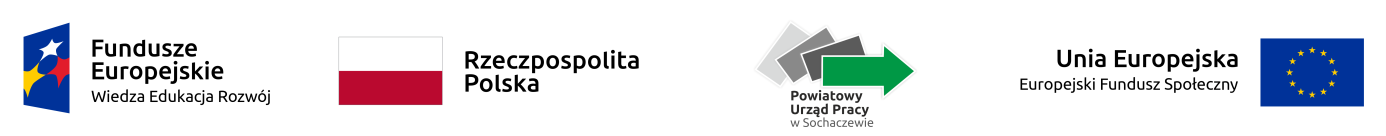 Powiatowy Urząd Pracy w Sochaczewie uprzejmie informuje, że od dnia 10 stycznia 2022r. do wyczerpania limitu miejsc i środków prowadzony będzie nabór wniosków na szkolenie wskazane przez osobę uprawnioną w ramach realizacji projektu pn. Aktywizacja osób młodych pozostających bez pracy w powiecie sochaczewskim (IV).
Uczestnikami projektu są osoby młode w wieku 18-29 lat bez pracy, w tym 
z niepełnosprawnościami, zarejestrowane w Powiatowym Urzędzie Pracy w Sochaczewie jako bezrobotne, w szczególności: osoby, które nie uczestniczą w kształceniu i szkoleniu (tzw. młodzież NEET), zgodnie z definicją osoby z kategorii NEET przyjętą w Programie Operacyjnym Wiedza Edukacja Rozwój 2014-2020; osoby znajdujące się w trudnej sytuacji na rynku pracy tj. osoby z niepełnosprawnościami i/lub osoby długotrwale bezrobotne i/lub osoby o niskich kwalifikacjach (tzn. posiadające wykształcenie: podstawowe, gimnazjalne, zasadnicze zawodowe, średnie ogólnokształcące lub średnie techniczne). Szkolenia realizowane w ramach projektu muszą być  zgodne ze  zdiagnozowanymi potrzebami i potencjałem uczestników oraz zdiagnozowanymi potrzebami lokalnego lub regionalnego rynku pracy (tj. w oparciu o dane wynikające z dokumentu Barometr zawodów najbardziej aktualnego na dzień składania wniosku lub analizy ofert pracy).  Efektem tych szkoleń będzie uzyskanie kwalifikacji lub nabycie kompetencji w rozumieniu Wytycznych w zakresie monitorowania postępu rzeczowego realizacji programów operacyjnych na lata 2014-2020.
 
Druk wniosku do pobrania w siedzibie Urzędu lub w załączniku.

UWAGA: W przypadku dużego zainteresowania szkoleniami przy rozpatrzeniu wniosków będzie decydowała kolejność wpływu do Urzędu.

Wnioski należy składać w siedzibie Urzędu lub przesłać pocztą tradycyjną na adres urzędu: 
ul. Kusocińskiego 11, 96-500 Sochaczew

Szczegółowe informacje dotyczące warunków naboru wniosków udzielane są w Powiatowym Urzędzie Pracy w Sochaczewie ul. Kusocińskiego 11  lub pod nr tel. /046/ 862 33 93 lub 862 24 24, wew. 139.Projekt współfinansowany przez Unię Europejską w ramach Europejskiego Funduszu Społecznego Oś priorytetowa I Rynek pracy otwarty dla wszystkich Działanie 1.1 Wsparcie osób młodych na regionalnym rynku pracy - projekty pozakonkursowe Poddziałanie 1.1.1 Wsparcie udzielane z Europejskiego Funduszu Społecznego Programu Operacyjnego Wiedza Edukacja Rozwój 2014-2020